ZONE Tool:
Urinary Catheter ManagementAlso available in other languages.References: NIH, 2019; Hinkle, J.L. & Cheever, K.H., 2018; CDC; n.d.This material was prepared by Quality Insights, the Medicare Quality Innovation Network-Quality Improvement Organization supporting the Home Health Quality Improvement National Campaign, under contract with the Centers for Medicare & Medicaid Services (CMS), an agency of the U.S. Department of Health and Human Services. The views presented do not necessarily reflect CMS policy. Publication number 11SOW-WV-HH-MMD-041219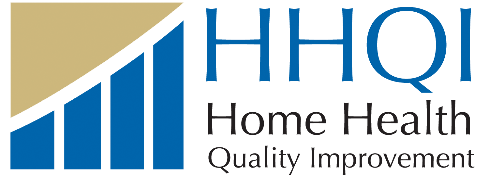 GREEN ZONEALL CLEAR (GOAL)Urine is clear yellow without any odorAt least ¼ cup (60 cc) urine every hour 
or No signs of infection near or at catheter exit sitePain, itching, burning, and/or drainingDoing Great!Your symptoms are under controlActions:Continue with good personal hygiene careClean and/or change the catheter bags and tubing as instructedKeep bag hanging below the bladderKeep all doctor appointmentsYELLOW ZONE WARNINGIf you have any of the following:Signs of infection:Urine is cloudy and/or has an odorBlood in your urinePain, itching, burning, and/or drainage near or at the catheter exit siteTemperature is a 100.5 by mouthColor of urine is dark and looks like teaPain and/or feeling of bladder fullness in the lower part of your bellyUrine is leaking; wet bed and/or clothesA feeling of bladder fullness and/or little or no urine in the drainage bag Catheter has fallen out Act Today!You may have an urinary tract infection or problems with the catheterActions:Call your home health nurse: (agency’s phone number)Or call your doctor:(doctor’s phone number)RED ZONEEMERGENCYSerious signs of infection may include:Some of the signs of infection in the Yellow Zone (above) with any of the following:Temperature is above 100.5 by mouthVomiting or chillsMental changes, sleepiness, or confusionAct NOW!You need to be seen right away!Actions:Call your home health nurse: (agency’s phone number)Or call your doctor:(doctor’s phone number)Or call 911 or go to the Emergency Department.